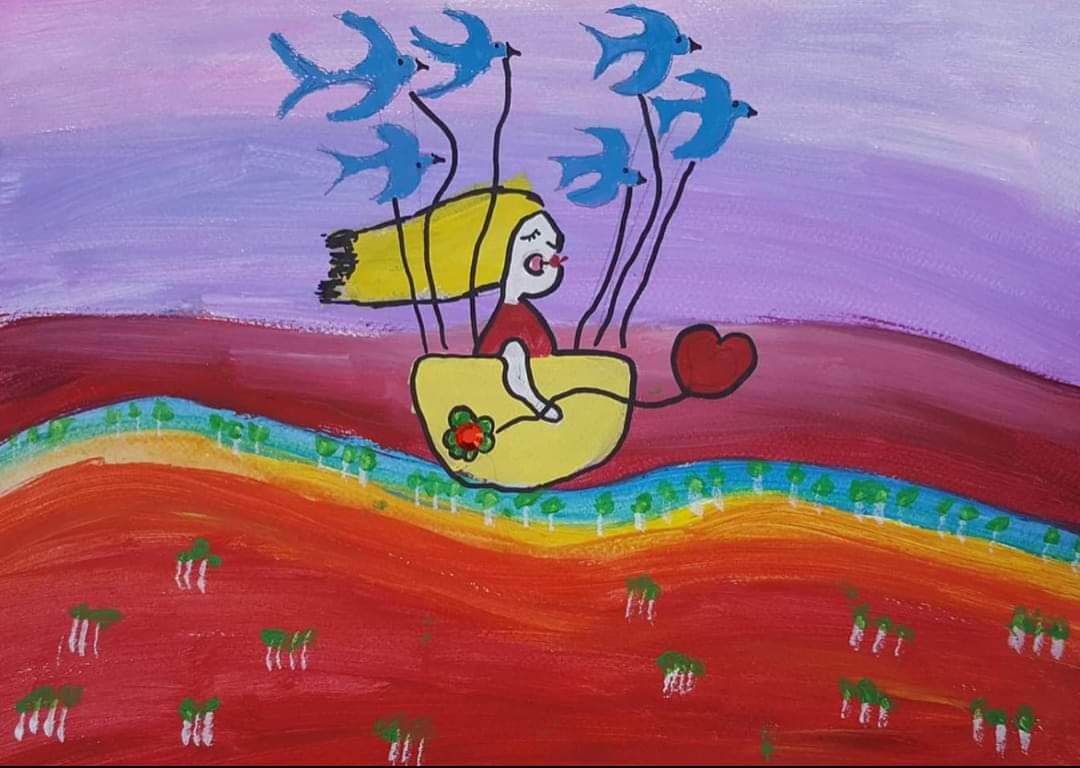 IAG IntensaMente Associazione GiftedSCUOLE AMICHE DELLA PLUSDOTAZIONE      NOME DEL/DELLA FIGLIO/A PER CUI SI FA RICHIESTA: ………………………………….                                        ANNO DI NASCITA: …………………………………………………………………………………..CLASSE FREQUENTATA: …………………………………………………………………………….REGIONE: ………………………………………………………………………………………………..LOCALITA’ DI RESIDENZA: ………………………………………………………………………….PROVINCIA: ……………………………………………………………………………………………..BENEFICIA DI UN PDP O DI UN PEI? ……………………………………………………………..SE NON È STATO FATTO CI POTREBBE SPIEGARE LA RAGIONE? …………………...………………………………………………………………………………………………………………SE HA UNA SCUOLA DA SEGNALACI COME FORMATA O SENSIBILE ALLA PLUSDOTAZIONE CE LA INDICHI: ……………………………………………………………….. ………………………………………………………………………………………………………………Si specifica che verranno forniti i nominativi delle scuole solo per lo studente di cui abbiamo in archivio la valutazione e, solo per il ciclo che sta frequentando o dovrà frequentare entro i prossimi 12 mesi.     FIRMA: ………………………………………………………………………………………………